§18. Основные формырельефа Земли. Горы и горные страныПодписать составные части горных стран: горный хребет, вершина, горная долина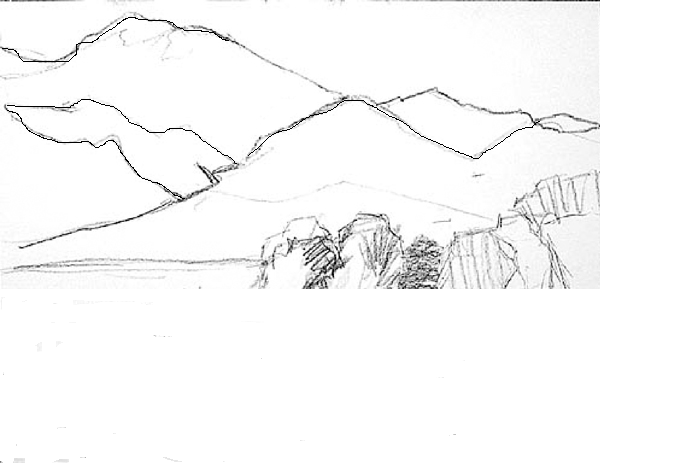 Подпишите горные системы: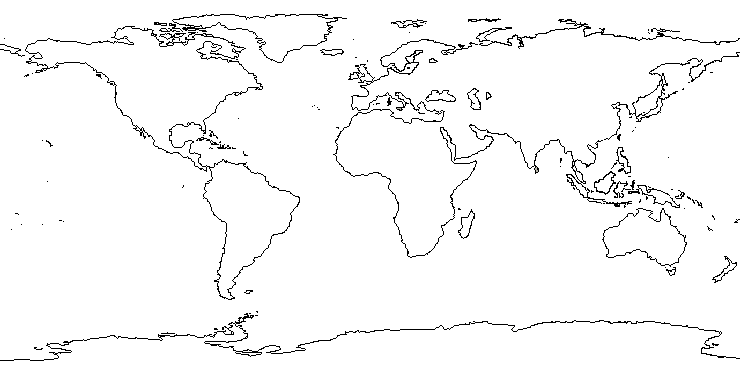 